Artigo de revisãoTítulo no idioma original do artigo (Português), fonte Times New Roman, tamanho 16, itálico, negrito, justificado, (O título deve ser breve e representar fielmente  o estudo)Título em inglês, fonte Times New Roman, tamanho 14, itálico, justificado, espa- ço simplesAutores: Nome Completo (autor 1)1*, Nome Completo (autor 2)2, .....1	Instituição de Ensinos, Cidades, Estado, País; email do autor (Iniciais de citação.); ...2	Instituição de Ensinos, Cidades, Estado, País; email do autor (Iniciais de citação.); ...*	Autor Correspondente: email (Iniciais de citação)_________________________________________________________________________________________________ResumoO resumo deve ser conciso e completo, contendo informações relevantes que possibilitem a recuperação do artigo nas bases de dados, através dos algorítmos de busca. O  resumo deve ser escrito em seu idioma original.   Como regra geral, o resumo deve incluir: objetivo do estudo, principais procedimentos metodológicos (população em estudo, local e ano de realização, métodos observacionais e analíticos), principais resultados e conclusões. Deve conter no máximo 1.250 caracteres (com espaços). A fonte é Times New Roman, tamanho 10, regular,  justificado, espaço simples. Sempre que possível, o resumo deve ser informativo, composto por frases concisas, afirmativas e elaborado em parágrafo único. O número mínimo de Descritores  é 3 e o máximo é 5. As palavras devem ter iniciais maiúsculas e serem separadas entre si por pontos. Os descritores selecionados devem ser representativos do conteúdo do documento e seguirem o vocabulário “Descritores em Ciências da Saúde” (DeCS), da BVS/Bireme, no idioma original. Para manuscritos em inglês, utilizar o Medical Subject Headings (MeSH) da National Library of Medicine (EUA). Se não forem encontrados descritores adequados para a temática do manuscrito, poderão ser indicados termos livres.Descritores: Descritor 1. Descritor 2. Descritor 3. Descritor 4. Descritor 5.AbstractTradução da versão em português para língua inglesa The abstract must be concise and complete, containing relevant information that makes it possible to retrieve the article from the databases, using searching algorithms. The abstract must be written in its original language. As a general rule, the abstract should include the study objective, main methodological procedures (study population, place and year of accomplishment, observational and analytical methods), main results, and conclusions. It must contain a maximum of 1,250 characters (with spaces). The font is Times New Roman, size 10, regular, justified, and single-spaced. When is possible, the abstract should be informative, composed of concise, affirmative sentences, and written in a single paragraph. The minimum  number of Descriptors is 3 and the maximum is 5. Words must have capital letters and be separated by periods. The selected descriptors must be representative of the content of the document and follow the vocabulary “Descriptors in Health Sciences” (DeCS), from the VHL/Bireme, in the original language. For manuscripts in English, use the Medical Subject Headings (MeSH)  of the National Library of Medicine (USA). If descriptors suitable for the theme of the manuscript were not found, free terms may be indicated.Descriptors: Descriptor 1. Descriptor 2. Descriptor 3. Descriptor 4. Descriptor 5.Introdução (Estilo para o Título da Seção Primária, tamanho 13, itálico, negrito, alinhado à esquerda) Revisões críticas da literatura sobre tema atual da saúde. O artigo considerado de revisão é uma contribuição crítica e incremental, sobre tema atual de saúde podendo ser uma revisão sistemática que sintetiza rigorosamente pesquisas relacionadas com uma questão (1) ou integrativa que fornece informações mais amplas sobre o assunto. O artigo de revisão deve conter até 8.000 palavras (entre 8 e 25 páginas), excluindo resumos, tabelas, figuras e referências. O texto do artigo deve ser redigido em língua portuguesa     ou inglesa. Cada parágrafo do texto deve estar formatado em Times New Roman, tamanho 12, espaço 1,5 justificado. As abreviaturas e siglas devem ser precedidas do nome completo, quando  citadas pela primeira vez e, quando aparecerem nas tabelas e nas figuras, devem ser acompanhadas de explicação, se seu significado não for amplamente conhecido. Não devem ser utilizadas no título e no resumo e seu uso no texto deve  ser limitado. A revista tem suas normas próprias  conforme suas Diretrizes para Autores. Recomenda-se que os autores formatem o texto segun do os estilos predefinidos neste arquivo .(docx). A  Introdução do artigo é a parte inicial do texto na qual devem constar  nessa seção, o contexto para principal da investigação, isto é, a natureza do problema e sua importância, assim como declarar o propósito específico ou o objetivo do estudo, ou a hipótese a ser testada pela pesquisa. Citar apenas as referências pertinentes diretas, sem incluir dados ou conclusões do estudo que está sendo relatado. É importante que o objetivo do manus crito esteja explícito no final da Introdução.Material e Método ou Elementos teórico-metodológicosÉ imprescindível a descrição clara dos procedimentos adotados e das variáveis analisadas (com a respectiva definição, se necessário). Descrever também a população,  a amostra e os instrumentos de medida, com a apresentação, se possível, de medidas de validade. É necessário que haja informações sobre a coleta e o processamento de dados. Devem ser  incluídas as devidas referências para as técnicas e métodos empregados, inclusive os métodos estatísticos; é fundamental que os métodos novos ou substancialmente modificados sejam descritos, justificando-se as razões para seu uso e mencionando-se suas limitações. Explicitar claramente os critérios de inclusão e exclusão dos estudos utilizados. A metodologia empregada deve ser bem detalhada, de modo a permitir a reprodutibilidade do estudo.ResultadosOs resultados devem ser apresentados em uma sequência lógica, evidencinando  primeiramente a descrição do resultado principal ou aqueles mais importantes. As Tabelas e figuras devem ser restritas àquelas necessárias para argumentação. Deve-se evitar a repetição no texto dos dados das tabelas ou das figuras, descrevendo no texto os dados          mais importantes. Os gráficos devem ser utiliza dos para destacar os resultados mais relevantes e     resumir relações complexas. Dados em gráficos e  tabelas não devem ser duplicados, nem repetidos        no texto. Os resultados numéricos devem especi ficar os métodos estatísticos utilizados na análise. As Figuras (desenho, esquema, fluxograma, fotografia, gráfico, mapa, organograma, planta, re trato, imagem, entre outros) devem ser enviadas em arquivo separado, no formato de qualidade requeridas pelas normas da revista, no momento da submissão e a indicação de sua localização deve vir no corpo do artigo, próximas a sua citação no tex to e, sempre que possível, coloridas. As Tabelas e Quadros devem ser apresentadas no corpo do texto, o mais próximo possível do parágrafo a que se referem. Figuras, Tabelas e Quadros devem ser precedidas de título composto de sua palavra designativa e numeradas consecutivamente com algarismos arábicos. Os Quadros, Tabelas e Gráficos devem ser editáveis e produzidos em Word ou Excel. A fonte de origem da ilustração deve ser informada, mesmo que tenha sido produzida pelo(s) autor(es) do artigo.TabelasNo texto do artigo deve-se incluir o nome Tabela, com número em algarismo arábicos e título breve. As tabelas devem ser numeradas consecutivamente, se houver mais de uma no trabalho. Não utilizar traços internos horizontais  ou verticais. As notas explicativas devem ser colocadas no rodapé das tabelas e não no cabeçalho ou no título. Se houver tabela extraída de outro trabalho publicado previamente, os au tores devem solicitar formalmente autorização da revista que a publicou para sua reprodução. Para composição de uma tabela legível, o número máximo é de 10 colunas, dependendo da quantidade do conteúdo. Notas em tabelas devem ser indicadas por letras e em sobrescrito.Exemplo:Tabela 1. Distribuição dos quarteirões existentes no município e adotados no projeto “Adote seu quarteirão” e das entrevistas realizadas por regional de saúde em Belo Horizonte - 1998Fonte: SOS-Saúde; Secretaria Municipal de Saúde de Belo Horizonte.  Fonte:  (tamanho 10, alinhado à esquerda)QuadrosDiferem das tabelas por conterem texto em vez de dados numéricos. Devem ser apresentados no texto, logo após serem mencionados, numerados  consecutivamente com algarismos arábicos, na ordem em que foram citados. A cada um deve-se atribuir um título breve. As notas explicativas  devem ser colocadas no rodapé dos quadros e não no cabeçalho ou no título. Se houver quadro  extraído de trabalho publicado previamente, os autores devem solicitar formalmente autorização  da revista que o publicou para sua reprodução.Exemplo:Quadro 1. Classificação dos recursos hídricos e seu uso para o consumo humanoFonte: Adaptado da Resolução CONAMA 357/2005 (BRASIL, 2005)Nota: A condição de classificação das águas é feita mediante a comparação com padrões de qualidade estabelecidos para cada uma das classes. (Estilo Nota de Rodapé e Fonte Vértices, tamanho 10, alinhado à esquerda)Ilustrações (Figuras)As Figuras, (fo tografias, desenhos, gráficos etc.) devem ser citadas como Figuras e encaminhadas em arquivo anexo, no momento da submissão. A numeração consecutiva deve ser apresentada, quando mais de uma Figura, na ordem em que foram citadas no   texto. Elas também devem conter título em sua parte superior e legenda         apresentados em sua parte inferior. No texto do manuscrito deve-se incluir o nome ‘Figura’, com  número em algarismo arábicos e título breve. Só    serão admitidas para publicação figuras suficien temente claras e com qualidade digital, preferen cialmente no formato vetorial. No formato JPEG, a resolução mínima deve ser de 300 dpi. Não se aceitam gráficos apresentados com as linhas de grade, e os elementos (barras, círculos) não podem apresentar volume (3D). Caso uma figura tenha sido previamente publicada, é necessário citar a fonte original e enviar permissão por escrito do detentor dos direitos autorais para sua reprodução. Essa permissão é necessária, independentemente de autoria ou da editora, exceto em documentos de domínio público. Para reprodução de filmes de raios-X, exames digitalizados e outras imagens diagnósticas, bem como imagens de espécimes anatomopatológicos ou fotomicrografias, deve-se enviar arquivos de imagens de alta resolução fotográfica. Uma vez que os resultados de testes de manchas (blots) são empregados como evidência importante em muitos manuscritos científicos, os editores podem requisitar o depósito das fotografias originais dos testes no website do periódico.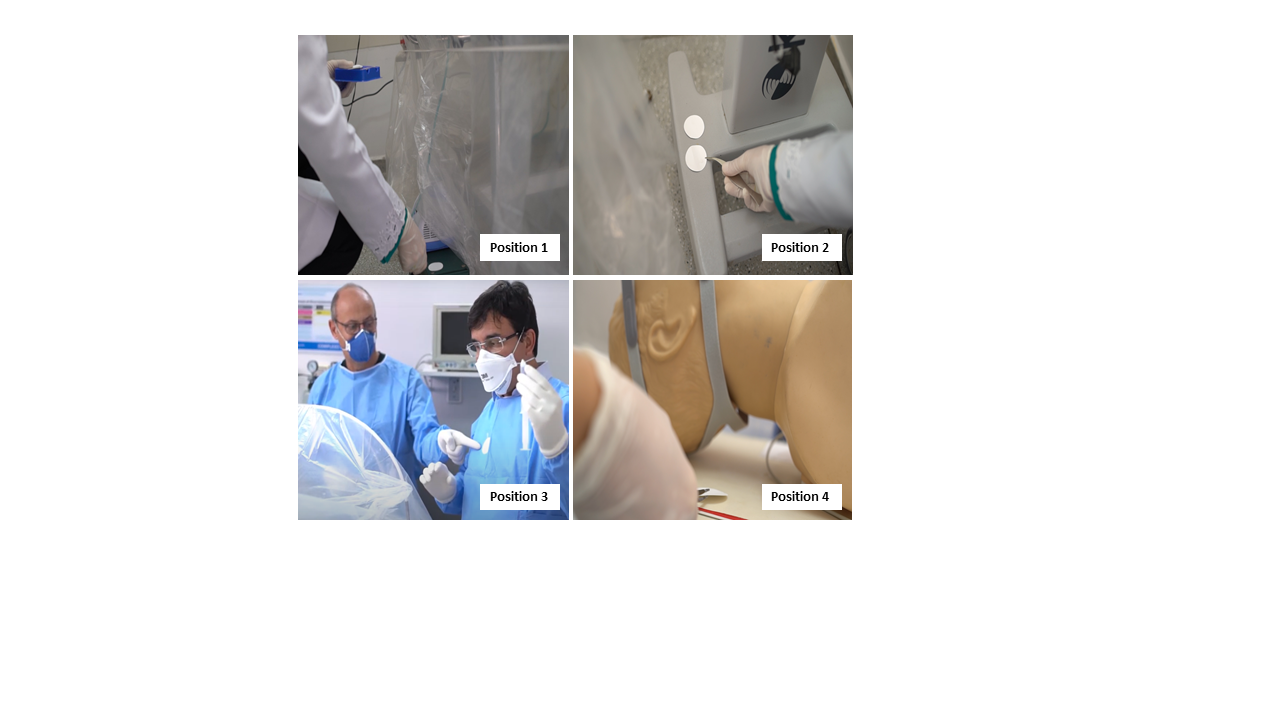 Fig. 1 Posicionamento dos sensores de nitrocelulose para monitoramento de contaminaçãoFonte: Quadros, Cláudio et al 2020. (2)  (Fonte: dados da pesquisa (tamanho 10, alinhado à esquerda)Unidades de medidasAs medidas de comprimento, altura, peso e volume devem ser relatadas em unidades métricas (metro, quilograma ou litro) ou em seus múltiplos decimais. As medidas de temperatura serão expressas em graus Celsius. Os resultados de medidas de pressão arterial serão expressos em milímetros de mercúrio, a menos que outra unidade seja especificamente exigida pelo periódico.Para relatar resultados de exames hematológicos, bioquímicos e de outras medidas, utilizar o Sistema Internacional de Unidades (SI).Os editores podem solicitar que os autores adicionem resultados em unidades alternativas ou unidades diferentes do Sistema Internacional de Unidades, dado que as unidades deste sistema não são usadas universalmente. As concentrações de medicamentos podem ser descritas em unidades do Sistema ou de massa, mas a medida alternativa será expressa entre parênteses quando for apropriado.Abreviações e símbolosSomente abreviações padronizadas devem ser usadas, pois as abreviações não padronizadas podem confundir os leitores. Recomenda-se evitar abreviações no título do manuscrito. Quando se mencionar, pela primeira vez, um termo a ser abreviado, deve-se descrevê-lo inteiramente e a seguir escrever a abreviação apropriada entre parênteses, a menos que a abreviação a ser adotada represente uma unidade de medida padronizada.DiscussãoA partir dos dados obtidos e resultados alcançados, os aspectos novos e importantes observados devem ser interpretados à luz da literatura científica e das teorias existentes no campo. Argumentos e provas baseadas em comunicação de caráter pessoal ou divulgadas em documentos restritos não podem servir de apoio às argumentações do autor. Tanto as limitações do trabalho quanto suas implicações para futuras pesquisas precisam ser esclarecidas. É necessário incluir somente hipóteses e generalizações baseadas nos    dados do trabalho. ConclusãoA(s) Conclusão(ões) ou considerações finais (a depender do tipo de estudo) devem ser pertinentes e retomar aos objetivos propostos a partir dos resultados e dados obtidos. Devendo ser respondida a hipótese inicial do trabalho. Citações (Estilo Seção Secundária, tamanho 13, itálico, alinhado à esquerda)É necessário que a referência seja indicada pelo seu número na listagem, entre parênteses, antes da pontuação no texto, . Nos casos em que a citação do nome do au tor e ano for relevante, o número da referência deve ser colocado seguido do nome do autor. Trabalhos com dois autores devem fazer referência aos dois autores ligados por “e”. Nos outros casos de autoria múltipla, apresentar apenas o primeiro autor, seguido de “et al.”Exemplos:A promoção da saúde da população tem como referência o artigo de Evans e Stoddart (9), que considera a distribuição de renda, desenvolvimento social e reação individual na de terminação dos processos de saúde-doença.Segundo Lima et al. 2006 (9), a prevalência de transtornos mentais em estudantes de medicina é maior do que na população em geral. As citações devem ser indiretas, sendo reescritas (paráfrase) e não devem ser incluídas entre aspas. Exemplo:  O dengue caracteriza-se como uma arboviro-se de rápida propagação em áreas tropicais e subtropicais, segundo Derenger et al. 2018 (9). 	Para a citação de citação, inclua apud ou “citado    por” entre a indicação do documento original (aquele ao qual não se teve acesso) e a indicação do documento consultado. A referência do documento consultado deve ser inserida na lista de  referências. Opcionalmente, a referência do documento original pode ser incluída em nota de rodapé. por meio de atividades formais ou não formais, sendo um produto de práticas sociais.Trechos de fala de sujeitos da pesquisa (Estilo Seção Secundária, tamanho 11, itálico, alinhado à esquerda)Os trechos de fala de sujeitos devem ter o tamanho de fonte 10, com espaçamento simples entre as linhas e um recuo de 4 cm da margem esquerda terminando na margem direita, sem inclusão de aspas. O trecho da fala deve ter espaçamento de 12pt antes e 12pt depois, separando-a dos parágrafos anterior e posterior.  As identidades podem ser codificadas com nomes genéricos   e   letras,   como   “Estudan te A”,“Professor B” ou com nomes fictí- cios, como Maria, João, José etc. Exemplo:Estudante A – […] A minha família mora na- quele sítio com um par de bichos soltos. Eu fui criado ali, solto como bicho... sou bicho solto. Estudante B – […] Moro longe de tudo, tudinho mesmo... pra chegar demoro pra lá de muito.Lá tem muitos nomes... nome de gente e nome inventado. Sê entendi...Equações e fórmulas (Estilo Seção Secundária)É recomendado usar o editor de equações do Microsoft Word. Não serão aceitas equações no formato de figura. Para facilitar a leitura, devem ser destacadas no texto e, se necessá rio, numeradas com algarismos arábicos entre parênteses, alinhados à direita. Na sequência normal do texto, é permitido o uso de uma en- trelinha maior, que comporte   seus elemen- tos (expoentes, índices e outros). Exemplo: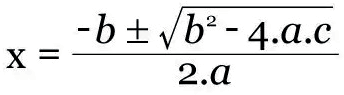 Informações SuplementaresFinanciamentoCaso tenha havido financiamento, citar o órgão de fomento.Contribuição dos AutoresDescrição da contribuição de cada autor na produção da pesquisa e do artigoDeclarações Conflitos de InteresseOs autores devem declarar se há ou não há conflitos de interesse relativo ao artigoReferênciasListagem: As referências devem ser normatizadas de acordo com o estilo Vancouver – Uniform Requirements for Manuscripts Submitted to Biomedical Journals: Writing and Editing for Biomedical Publication, listadas   por   ordem   de citação. Os títulos de periódicos devem ser referidos de forma abreviada, de acordo com o PubMed. No caso de publicações com até seis autores, todos devem ser citados; acima de seis, devem ser citados apenas os seis primeiros, seguidos da expressão latina “et al.”. Sempre  que possível, incluir o DOI do documento citado.Exemplos:1.	Muka T, Glisic M, Milic J, Verhoog S, Bohlius J, Bramer W, et al. A 24-step guide on how to design, conduct, and successfully publish a systematic review and meta-analysis in medical research. European Journal of Epidemiology. 2020;35(1):49-60.2.	Quadros CA, Leal MCBDM, Baptista-Sobrinho CdA, Nonaka CKV, Souza BSDF, Milan-Mattos JC, et al. Preclinical validation of occupational and environmental safety of an isolation system for noninvasive ventilation in COVID-19 and other aerosol-transmitted infections. Expert Review of Medical Devices. 2020;17(11):1211-20.QuarteirõesQuarteirõesQuarteirõesQuarteirõesEntrevistasRealizadasEntrevistasRealizadasRegionaisExistentesExistentesAdotadosAdotadosEntrevistasRealizadasEntrevistasRealizadasN°%N°%N°%Barreiro1.80711,21548,0288,6Centro-Sul1.5699,71809,3299,0Leste1.5329,532016,65416,7Nordeste2.12213,01326,8237,1Noroeste2.58716,01799,3299,0Norte 1.4228,8382,072,1Oeste 1.78211,068835,611535,5Pampulha1.62010,01548,0247,4Venda Nova1.74210,8854,4154,6Total16.183100,01.930100,0324100,0CLASSESUSOS A QUE SE DESTINAMClasse especialAo abastecimento para consumo humano, com desinfecçãoClasse 1Ao abastecimento para consumo humano, após tratamento simplificadoClasse 2Ao abastecimento para consumo humano, após tratamento convencionalClasse 3Ao abastecimento para consumo humano, pós tratamento convencional ou avançadoClasse 4Não recomendado para consumo humano